Procedura bezpieczeństwa zdrowotnego i zasad postępowania w Gminnym Przedszkolu w ZSP w Nowej Wsi od 1 kwietnia 2022r. Opracowana na podstawie: Wytycznych zachowania bezpieczeństwa zdrowotnego Głównego Inspektora Sanitarnego z dnia 31 marca 2022r. dla przedszkoli, oddziałów przedszkolnych w szkole podstawowej i innych form wychowania przedszkolnego oraz instytucji opieki nad dziećmi w wieku do lat 3, wydane na podstawie art. 8a ust. 5 pkt 2 ustawy z dnia 14 marca 1985 r. o Państwowej Inspekcji Sanitarnej (Dz.U. z 2021 r. poz. 195)   I Cel procedury:  Ustalenie zasad postępowania obowiązujących pracowników przedszkola, rodziców i dzieci w ZSP im. Mikołaja Kopernika w Nowej Wsi (obie lokalizacje) podczas sprawowania opieki nad dziećmi od 1 kwietnia 2022r. w celu zapewnienia bezpieczeństwa zdrowotnego dzieci i pracowników przedszkola na terenie placówki.   Zobowiązanie wszystkich stron do zapoznania się i przestrzegania ustalonych zasad.   II Zakres procedury:  Procedura dotyczy następujących podmiotów:   Pracownicy przedszkola   Wychowankowie przedszkola   Rodzice wychowanków przedszkola   Osoby upoważnione do przyprowadzania i odbioru dzieci  III Organizacja opieki w placówce:  Do przedszkola opiekunowie przyprowadzają wyłącznie dzieci zdrowe, bez objawów infekcji lub choroby zakaźnej. Dzieci do podmiotu są przyprowadzane/odbierane przez osoby zdrowe bez objawów infekcji lub choroby zakaźnej.  Rodzice są zobowiązani do przekazywania na bieżąco istotnych informacji dotyczących zdrowia dziecka i członków rodziny, z którymi dziecko pozostaje w bliskim kontakcie.  Po przyjściu do placówki i rozebraniu się w szatni dzieci w pierwszej kolejności myją ręce wodą z mydłem. Opiekunowie odprowadzający dzieci do przedszkola wchodzą do pomieszczeń przedszkolnych jedynie w uzasadnionych i uzgodnionych sytuacjach, o których powiadamiają dyżurującego przy wejściu pracownika i przy zachowaniu zasady 1 opiekun z dzieckiem/dziećmi. Rekomenduje się niewchodzenie rano przez rodziców do placówki. Podczas odbioru dziecka z placówki do pomieszczeń wspólnych i szatni może wejść jeden opiekun dziecka, który z chwilą odbioru dziecka z sali przejmuje nad nim opiekę. W starszych grupach ulokowanych w budynku szkoły rekomenduje się podczas odbioru oczekiwanie przez rodziców na korytarzu przy wejściu do szkoły. Zalecana jest dezynfekcja rąk osób dorosłych podczas wejścia do placówki. Osoby trzecie (tylko osoby bez objawów infekcji lub choroby zakaźnej) mogą przebywać w placówce jedynie w uzasadnionych przypadkach. Na ich przebywanie musi zostać wyrażona zgoda pracownika przedszkola. Osoby te są zobowiązane do przestrzegania zasad bezpieczeństwa, w szczególności higieny rąk.  W przypadku odbywania przez dziecko okresu adaptacyjnego w placówce rodzic/opiekun za zgodą dyrektora placówki może przebywać na terenie placówki z zachowaniem środków ostrożności (tylko osoba zdrowa). Rodzice/opiekunowie dzieci, które do placówki przyniosą zabawkę, powinni zadbać o regularne czyszczenie / pranie /ew. dezynfekcję zabawki. Przyniesienie zabawki należy uzgodnić z wychowawcą dziecka. Sale i inne pomieszczenia przedszkolne są regularnie wietrzone. W przypadku wystąpienia niepokojących objawów chorobowych dziecku jest mierzona temperatura termometrem bezdotykowym i w razie potrzeby dziecko zostaje odizolowane od pozostałych dzieci, powiadamiani są rodzice, którzy są zobowiązani do pilnego odbioru dziecka z placówki. Personel kuchenny i pracownicy administracji w miarę możliwości mają ograniczone kontakty z dziećmi oraz pracownikami pracującym z dziećmi. W miarę możliwości organizacyjnych dzieci przebywają w ustalonych salach i grupach. Podczas pobytu w placówce pracownicy dbają o stosowanie przez dzieci ogólnych zasady higieny, w tym m.in. częste mycie rąk, ochrona podczas kichania i kaszlu, unikanie dotykania oczu, nosa i ust oraz niedzielenie się spożywanym pokarmem. Podczas pobytu w przedszkolu zapewnia się dzieciom aktywność fizyczną poprzez przede wszystkim jak najczęstsze korzystanie z pobytu na świeżym powietrzu. Dzieci nie myją zębów podczas pobytu w przedszkolu.  W sali każde dziecko korzysta w miarę możliwości z indywidualnego kompletu przyborów – kartek, kredek itp., które są przechowywane na przydzielonej każdemu dziecku osobnej półce.   Dzieci nie zakładają piżamek podczas leżakowania. Pozostają w swoich ubraniach. Każde dziecko korzysta z indywidualnego leżaczka i kocyka pranego regularnie na miejscu w przedszkolu.  Opiekunowie grup mają zapewnione sposoby szybkiej komunikacji z rodzicami/opiekunami dziecka (numery telefonów do przynajmniej dwóch osób upoważnionych do odbioru dziecka, w tym przynajmniej jednej, która może odebrać dziecko w trybie pilnym).     IV Higiena, czyszczenie i dezynfekcja pomieszczeń i powierzchni w przedszkolu:  Osoby dorosłe wchodzące do przedszkola obowiązuje dezynfekcja rąk. Informacja o takim obowiązku jest zamieszczona przy wejściu do placówki.  Wszyscy pracownicy regularnie i dokładnie myją ręce wodą z mydłem oraz opiekunowie grup dopilnowują, aby robiły to dzieci, szczególnie po przyjściu do przedszkola, przed jedzeniem, po powrocie ze świeżego powietrza, po skorzystaniu z toalety.  Sprzęt na placu zabaw jest regularnie czyszczony z użyciem detergentu. Na terenie placówki obowiązują ogólne zasady higieny, tj. ochrona ust i nosa podczas kaszlu i kichania, unikanie dotykania oczu, ust i nosa. Placówka dysponuje indywidualnymi środkami ochrony osobistej do ewentualnego użycia przez pracowników w razie potrzeby (np. do przeprowadzania zabiegów higienicznych u dziecka, adekwatnie do sytuacji). Przedszkole wyposażone jest w bezdotykowe termometry.     Przedszkole wyposażone jest w środki niezbędne do czyszczenia i dezynfekcji powierzchni i sprzętów oraz w środek do dezynfekcji do rąk.  Regularnie odbywa się monitoring codziennych prac porządkowych, ze szczególnym uwzględnieniem utrzymywania w czystości ciągów komunikacyjnych, mycia lub dezynfekcji powierzchni dotykowych - poręczy, klamek i powierzchni płaskich, w tym blatów w salach, klawiatury, włączników.   Podczas przeprowadzania dezynfekcji ściśle przestrzegane są zalecenia producenta znajdujące się na opakowaniu środka do dezynfekcji, zwłaszcza przestrzegany jest czas niezbędny do wywietrzenia dezynfekowanych pomieszczeń, przedmiotów, tak aby dzieci nie były narażone na wdychanie oparów środków służących do dezynfekcji.  W pomieszczeniach sanitarno-higienicznych wywieszone są plakaty z zasadami prawidłowego mycia rąk, a przy dozownikach z płynem do dezynfekcji rąk — instrukcje.   Toalety są na bieżąco dezynfekowane. Zapewnione jest regularne usuwanie odpadów i czyszczenie pojemników na śmieci. V  Wytyczne odnośnie gastronomii:  Dzieci korzystają z dystrybutorów wody wyłącznie pod nadzorem opiekuna.   Przy organizacji żywienia (stołówka, kuchnia) zapewnione są warunki higieniczne wymagane przepisami prawa odnoszące się do funkcjonowania żywienia zbiorowego. Szczególna uwaga jest zwracana na utrzymanie wysokiej higieny, mycia i dezynfekcji stanowisk pracy, sprzętu kuchennego, naczyń stołowych oraz sztućców.   Korzystanie z posiłków odbywa się w miejscach do tego przeznaczonych przy zachowaniu zasady zmianowego wydawania posiłków oraz regularnego czyszczenia blatów stołów i poręczy krzeseł.    Wielorazowe naczynia i sztućce są myte w zmywarce z dodatkiem detergentu, w temperaturze minimum 600 C lub są wyparzane.   VI  Wytyczne odnośnie postępowania w przypadku podejrzenia zakażenia u personelu lub dziecka Do pracy w przedszkolu przychodzą jedynie zdrowe osoby, bez jakichkolwiek objawów wskazujących na chorobę zakaźną.   Do placówki przychodzą jedynie dzieci bez objawów choroby infekcyjnej lub sugerujących chorobę zakaźną. Dotyczy to także ich opiekunów. W przypadku wystąpienia u pracownika będącego na stanowisku pracy objawów choroby zakaźnej dyrektor placówki odsuwa go od wykonywanych czynności i, jeśli jest taka konieczność, wzywa pomoc medyczną.  W przypadku zaobserwowania niepokojących objawów choroby u dziecka przedszkole kontaktuje się z rodzicem/opiekunem, w celu ustalenia dalszego toku postępowania.  W miarę możliwości organizacyjnych w przedszkolu zostaje wyznaczone miejsce, w którym będzie można odizolować pracownika lub dziecko w przypadku zaobserwowania niepokojących objawów chorobowych.   Obszar, w którym poruszał się i przebywał pracownik lub dziecko z niepokojącymi objawami infekcji, zostaje poddany gruntownemu sprzątaniu oraz zdezynfekowane zostają powierzchnie dotykowe (klamki, poręcze, uchwyty itp.).   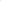 VII  Postanowienia końcowe:  Zastrzega się zmianę procedury w przypadku zmiany wytycznych Głównego Inspektora Sanitarnego.  Za zapoznanie z procedurą pracowników i rodziców wychowanków jest odpowiedzialny dyrektor przedszkola.   Do przestrzegania postanowień zawartych w niniejszej procedurze są zobligowani wszyscy pracownicy przedszkola oraz rodzice dzieci uczęszczających do placówki.   Za wdrożenie i nadzór nad przestrzeganiem procedur odpowiada dyrektor przedszkola.   Procedura wchodzi w życie z dniem 1 kwietnia 2022r. Jadwiga Jodłowska   Dyrektor Zespołu Szkolno-Przedszkolnego  